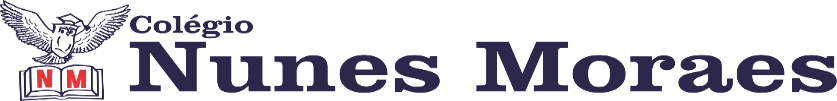 AGENDA DIÁRIA 2° ANO, 28 DE JUNHO.1ª AULA: PORTUGUÊSObjeto de Conhecimento:  Leitura e interpretação/Poema.Aprendizagens Essenciais: Ler e compreender, com certa autonomia, textos literários, de gêneros variados, desenvolvendo o gosto pela leitura. Link da aula: https://youtu.be/ZIBzOMrFm4U Capítulo 7: Quanta informação!Atividade e explicação: páginas 67 e 68.Leitura no livro de Português página 82.2ª AULA: MATEMÁTICAObjeto de Conhecimento: Decomposição das parcelas em dezenas e unidades.Aprendizagens Essenciais: Compor e decompor números em unidades e dezenas. Usar a adição, a subtração e o valor posicional como recurso para compor e decompor números.Link da aula: https://youtu.be/gZSOZGep5zc Capítulo 9: Calculando: adições e subtrações.  Atividade e explicação: página 87.3ª AULA: HISTÓRIAObjeto de Conhecimento: As brincadeiras de antigamente. Aprendizagens Essenciais: Selecionar situações cotidianas que remetam à percepção de mudança, pertencimento e memória.  Link da aula: https://youtu.be/-xrp85oxUH4 Capítulo 9: As crianças têm história.Atividade e explicação: página 68 a 70.4ª AULA: GEOGRAFIAObjeto de Conhecimento: Tipos de transportes/Vias de circulação. Aprendizagens Essenciais: Comparar diferentes meios de transporte e de comunicação, indicando o seu papel na conexão entre lugares, e discutir os riscos para a vida e para o ambiente e seu uso responsável. Link da aula: https://youtu.be/cO1zzWLvWr8 Capítulo 9: De um lugar para outro. Explicação: páginas 152 e 153. Atividade no caderno:Colégio Nunes Moraes – Dedicação e CompromissoATIVIDADE DE GEOGRAFIA- 2º ANO EFAluno (a) _________________________________________________ Nº________Professor (a) _____________________________________Data____/_____/_____01.Complete as frases com as palavras do quadro.a) Os meios de transporte____________ são aqueles que circulam pela terra, em ruas, avenidas, estradas, trilhos etc.b) Os meios de transporte_____________ são os que circulam pela água dos rios, lagos, mares, como barcos, navios e lanchas.c) Os meios de transporte______________ por sua vez, circulam pelo ar, pelo céu, e são capazes de percorrer grandes distâncias em pouco tempo.02. Além dos meios de transportes, existem vias que facilitam os deslocamentos humanos. Elas são chamadas de vias de circulação naturais e culturais.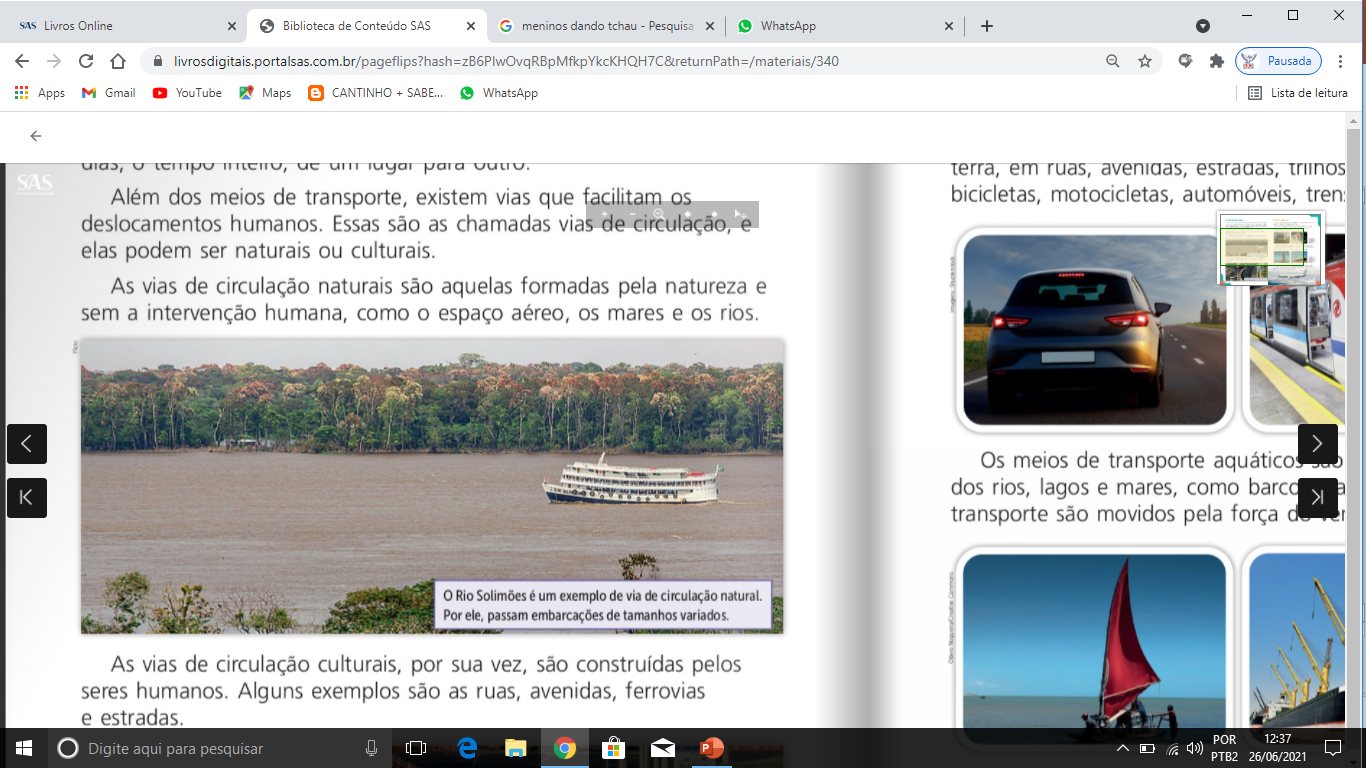 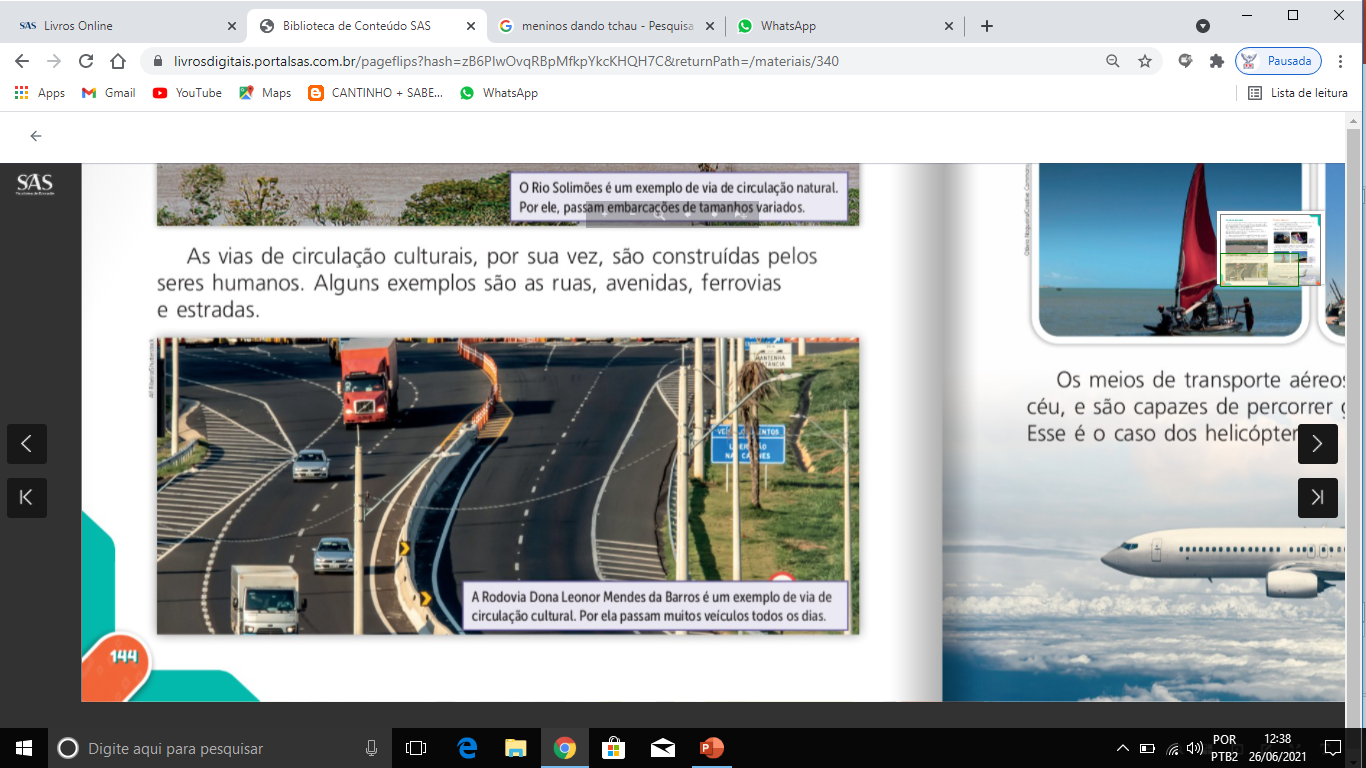 Agora responda:a) Quando você vai à escola, qual via você utiliza?___________________________________________________________________

b) Represente também por meio de um lindo desenho.Forte abraço!aquáticos – aéreos – terrestres